... در اين ايّام ارض مقدّسه منقلب جمعی از مدينه کبيره…حضرت عبدالبهاءاصلی فارسی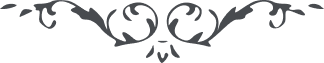 ۱۳ ... در اين ايّام ارض مقدّسه منقلب جمعی از مدينه کبيره آمدند و تحقيقاتی باغيانه و مخفيانه نمودند و رفتند هنوز مسئله در شور است نتيجه نداده است آنچه محقّق است اين است که نيّت خير نيست ديگر تا خدا چه خواهد لهذا ياران ثابت راسخ بايد مهيّا و حاضر باشند که اگر ارض مقدّس پريشان شود امر اللّه را محافظه نمايند و احبّای الهی را جمع کنند و اعلای کلمة اللّه فرمايند تا جميع عالم بيدار گردد که از انقلاب ارض مقدّسه وهنی به امر اللّه وارد نشده. ع ع 